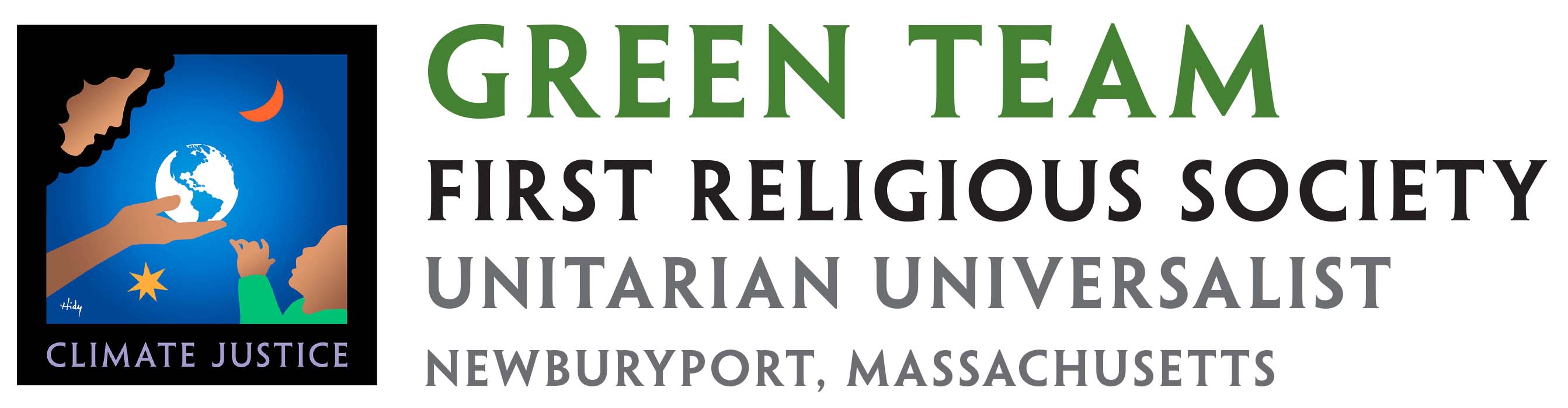 FRS Environmental Stewardship Policy4.5.3 Environmental Stewardship The Parish Board will: Carry out its work with a commitment to environmental stewardship and sustainability, in order to mitigate the effects of climate change with just and ethical responses.   Provide oversight by reviewing the progress of church environmental stewardship efforts, and by periodically reviewing and revising this policy as environmental science and technologies evolve. Receive periodic reports from staff regarding data associated with environmental stewardship efforts. The Finance Committee will assist the Parish Board and Director of Finance and Administration as they consider alternative practices where environmental impact, carbon footprint, and financial abilities intersect. Capital improvements will be planned with environmental stewardship and sustainability in mind, with guidance from the Finance Committee, staff and relevant FRS committees or teams. The Parish Board expects that the Minister, staff, ministry teams and committees will incorporate environmental stewardship and sustainability into their work whenever reasonably possible. The minister and staff, in consultation with relevant teams and committees, will develop operational policies, practices, and guidelines related to environmentally sustainable practices. Examples include but are not limited to:  Water and energy conservation  Renewable energy goals  Waste management including composting, repairing, reuse and recycling  Avoidance of single use plastics The budget will include, when possible, operating monies to support environmental stewardship and sustainability initiatives. Environmental stewardship and sustainability concepts will be incorporated when the board engages in periodic strategic planning. Adopted by the Parish Board on January 15, 2020